SAINTGITS COLLEGE OF APPLIED SCIENCESSecond Internal Assessment Examination, October 2018Post Graduate Department of Commerce, Semester IIGOODS AND SERVICES TAXTotal	: 80 marks								Time: 3 HoursSection AAnswer any 10 questions. Each question carries 2 marks.What is Sin Tax?What is value addition?What is SAC?Define the term supply.What is GST invoice?What is mixed supply?What is a taxable supply?What is GST invoice?What is a credit note?What is TDS certificate?What is E-Way Bill?What is Best Judgement Assessment?			(10 X 2 = 20 marks)						Section BAnswer any 6 questions. Each question carries 5 marks.Write down the persons liable for registration.What are the provisions relating to registration of non-resident taxable person?Which all are the situations where refund of tax would arise?Explain the different types of E-ledgers in GST. What is ISD? What are the essential conditions for qualifying as an ISD?What are the documents and forms required to claim input tax credit?What are the basic principles of place of supply?Define business.Define location of recipient of services. (6 X 5 = 30 marks)Section CAnswer any 2 questions. It carries 15 marks.Explain the different types of invoices in GST.	What are the provisions relating to time of supply of goods and services under forward charge and reverse charge?Explain composition scheme under GST.			 What are the provisions relating to determination of value of supply?									(2 X 15 = 30 marks)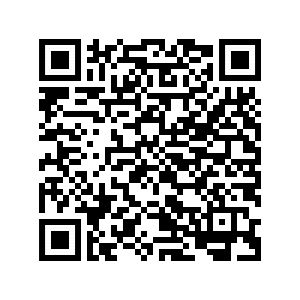 Scan QR code for the answer scheme